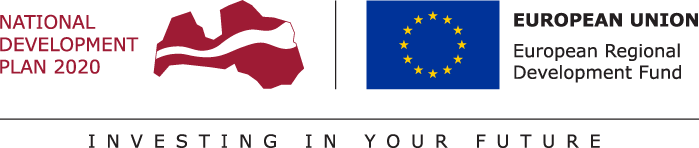 * This section describes in more detail the section entitled “Progress in Project Implementation and Quality”.Project implementation progress and achieved scientific quality Scientific quality evaluation report of the project within the Maria Sklodovska-Curie scholarship’s subprogram “Individual Scoharships (IS)”Project name:Specific aid objective/ measure number and name:1.1.1. Specific Support Objective "Increase the research and innovation capacity of Latvian scientific institutions and their ability to attract external funding by investing in human resources and infrastructure"1.1.1.5. Measure “Support for international collaboration projects in research and innovation”1.1.1. Specific Support Objective "Increase the research and innovation capacity of Latvian scientific institutions and their ability to attract external funding by investing in human resources and infrastructure"1.1.1.5. Measure “Support for international collaboration projects in research and innovation”Project applicant:Registration Number / Taxpayer Registration Number:Project applicant type:Classification of the project applicant according to the classification of general economic activity NACE:NACE codeEconomic activity nameClassification of the project applicant according to the classification of general economic activity NACE:Contract / Agreement No:SECTION 1 - PROJECT PROGRESS DESCRIPTION Project summary: Progress in achieving the project objective, progress in the implementation of the main activities and results achieved1.5. Progress of project implementation and achievements *:1.5. Progress of project implementation and achievements *:1.5. Progress of project implementation and achievements *:1.5. Progress of project implementation and achievements *:1.5. Progress of project implementation and achievements *:1.5. Progress of project implementation and achievements *:No.Project activity according to project application part 1.5., Research Proposal Part B, Chapter 3, and Gantt chartImplementation progress description (completed tasks, deliverables made, milestones reached, time to reach and test method)Results Results achieved in numerical termsResults achieved in numerical termsNo.Project activity according to project application part 1.5., Research Proposal Part B, Chapter 3, and Gantt chartImplementation progress description (completed tasks, deliverables made, milestones reached, time to reach and test method)Results NumberUnit1.1.1.1.2.2.2.1.2.2.2.2.1.2.2.2.….1.6. Project monitoring indicators in accordance with provisions of the laws and regulations on implementation of the respective specific support objective or measure of the European Union funding:No.Indicator Planned value, incl. in accordance with the Gantt chart of the 'Research Proposal' Part B projectFinal valueUnit of measure2.Original scientific articles published in journals or conference proceedings whose quotation index reaches at least 50 percent of the industry average citation indexNumber of scientific articles3.Original scientific articles published in journals or conference proceedings included in Web of Science or SCOPUS (A or B) databaseNumber of scientific articles4.A prototype of a new product or new technologyNumber of prototypes5.New methods of treatment and diagnosis (including non-commercialized method)Number of methods6.Intellectual Property License AgreementsNumber of contracts7.Other project specific results (including data)Number8.Technology Rights - PatentsNumber of patents9.Technology Rights – Other Intangible Assets Number of intangible assetsSECTION 2 – SCIENTIFIC EXCELLENCE2.1. Project implementation progress, clarity and scientific quality of achieved project results and project goal: are the achieved research results clear and unambiguous, their scientific quality adequate, considering the scientific value of the results achieved, the level of novelty, interdisciplinarity and gender (the specific output indicators to be achieved within the project are in line with Section 1.6.1. "Progress indicators" in the table above)2.2. Contribution of the project to the quality of the exchange of experience: quality and appropriateness of the training of the researcher and the two-way transfer of knowledge between the researcher and the host institution; quality of team / institution integration; or the involvement of the research team leader is ensured in accordance with the initial plan; what is the researcher's capacity to achieve professional growth / independence during the projectSECTION 3 – SOCIOECONOMIC IMPACT3.1. The social and economic impact of the results achieved in the project: how the results of the application contributed to the development of the objectives of the researcher, the applicant, the host institution, the science or national economy, the RIS3 and the society, incl. describes the social and economic impact of the results achieved in implementing the economic transformation directions, priorities or smart specialization areas defined in RIS33.2. Achieved in the dissemination of project results and knowledge or technology transfer activities: impact of the dissemination and transfer of research results (including knowledge and technology transfer) on the needs of the promoter, host institution, economic sector development and society; quality of the proposed measures to exploit and disseminate the results of activities (actions), quality of the proposed measures to inform different target groups about the project activities3.3. Improving the researcher's potential and future career prospects: the impact of the research results achieved on the future career prospects of the researcher and the increase in scientific capacity (including scientific career development); contribution of past activities in the project to fostering international scientific cooperation between the institution and the researcher (e.g. how to develop the knowledge and innovations developed in the project by developing new project applications, developing new networks, developing publications, engaging with international consortia, etc.)SECTION 4 – IMPLEMENTATION QUALITY4.1. Quality of project implementation: efficiency of material and financial resources spent; the coherence and effectiveness of the work plan, progress in the implementation of work packages, tasks, deliverables and milestones as planned in the project; adequacy of management structure and procedures; the adequacy of the resources and results management system for the purpose of the project, including quality and risk management; suitability of the institutional environment (infrastructure); relevance of the research activities implemented by the researcher to the set goals and research topic; including the quality of the cooperation (distribution of partner functions and responsibilities, contribution to the achievement of the project objectives) (if applicable)